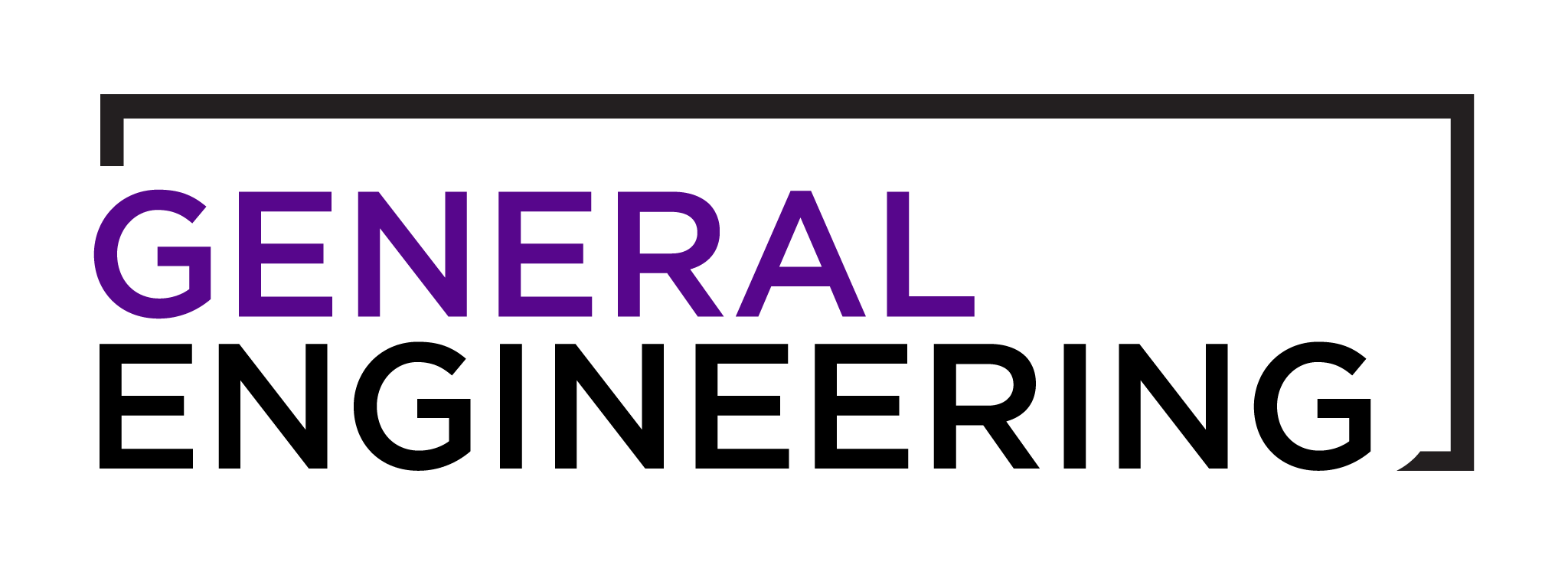 EG1004, SEMESTER, Section Writing Professor: 
E-mail: EG1004, SEMESTER, Section Writing Professor: 
E-mail: LEED Accreditation Report AssessmentFaculty Consultants are available in the Writing Center to help you with your writing 
and speaking skills. Go to nyu.mywconline.com to book an appointment.LEED Accreditation Report AssessmentFaculty Consultants are available in the Writing Center to help you with your writing 
and speaking skills. Go to nyu.mywconline.com to book an appointment.